Angular Rolling and Energy NoteguideRolling objects accelerate linearly and angularly: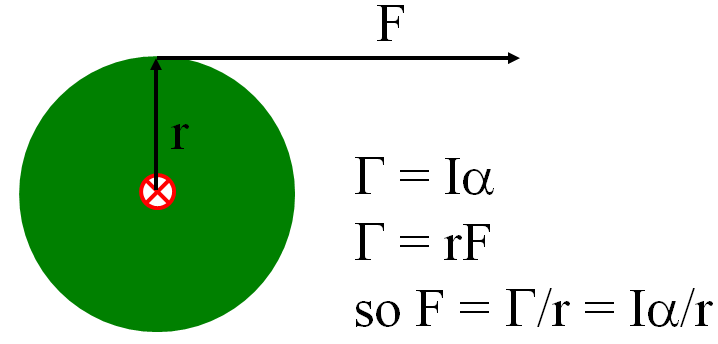 So F = ma turns into:  F = ma + I/r  into which we will substitute for I, and 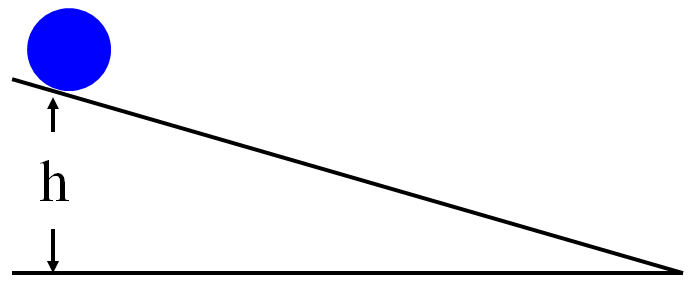 Inclined plane problem: An 11.0 g, 0.0130 m radius cylinder rolls down an incline that is 2.90 m long, and loses 0.340 m of elevation.  What is its acceleration down the plane, and its velocity at the bottom of the plane?Rotational Kinetic Energy: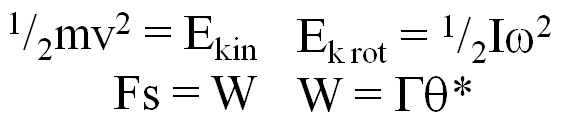 Example: A 23.7 kg 45 cm radius cylinder is rolling at 13.5 m/s at the bottom of a hill.What is its translational kinetic energy?  			What is its rotational kinetic energy?What is the total kinetic energy? 				What was the height of the hill?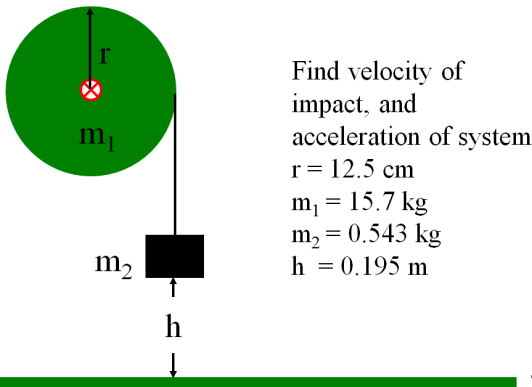 Using DynamicsUsing Conservation of energy: